Vocabulary Quiz 3 Level 2 Words 19-35WordPart of SpeechArabicMeaningExamplePictureformn.guide n. v.idean.normaladj.noticen. v.politeadj.pupiln.reasonn. v.rockn. v.signn. v.speakern.spokenadj.tourn. v.unfortunatelyadv.varietyn.viewn. v.whileconj. n.conjugation = during the time thatnoun = a period of time (usually short)He always makes phone calls while he’s having lunch. (conj.)Let’s sit here for a while. (n.)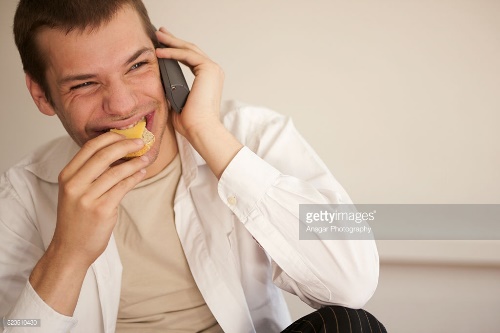 